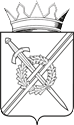 Управление образованияадминистрации Тяжинского муниципального округаПРИКАЗот  21.03.2022                    № 166                     пгт Тяжинский«О проведении Всероссийской акции «Единый день сдачи ОГЭ родителями»на территории Тяжинского муниципального округа»          В целях  информирования родителей (законных представителей), педагогической общественности о порядке организации и проведении государственной итоговой аттестации 2022года, на основании информационного письма Министерства образования Кузбасса № 2396/15-02 от 04.03.2022 «О проведении информационно-разъяснительной работы для выпускников и их родителей (законных представителей), общественности в рамках подготовки к государственной итоговой аттестации по образовательным программам основного общего образования в 2022 году»п р и к а з ы в а ю:Провести Всероссийскую акцию «Единый день сдачи ОГЭ родителями» (далее – Акция)  25 марта 2022 года на базе МБОУ ТСШ №3 (регистрация участников Акции с 9.10 час. до 9.30 час.).Утвердить Кирюшкину М.Н., директора МБУ «ИМЦ», уполномоченным представителем Управления образования, для соблюдения процедуры проведения Акции. Утвердить персональный список работников, привлекаемых к проведению Акции, по согласованию (приложение 1). Гуляевой Т.В., директору МБОУ ТСШ №3, обеспечить подготовку аудиторий и Штаба для проведения Акции. Руководителям образовательных организаций:-  обеспечить явку работников  в день Акции к 9.00 часам согласно приложения 1 настоящего приказа;- обеспечить явку участников Акции по согласованию  (приложение2).Ответственность за исполнение приказа возложить на Кирюшкину М.Н.,  директора МБУ «ИМЦ». Контроль исполнения приказа оставляю за собой. Начальник Управления образования:               Н.В. КореньковаКирюшкина Марина Николаевна21-0-23Приложение 1к приказу Управления образования№166  от 21.03.2022 Персональный список работников, привлекаемых к проведению Всероссийской акции «Единый день сдачи ОГЭ родителями»Приложение 2к приказу Управления образования№166  от 21.03.2022Участники   Всероссийской акции «Единый день сдачи ОГЭ родителями»№ п/пФИО (полностью)Место работыДолжностьДолжность в ППДТ  (организатор,  ассистент, медицинский работник)1Потапова Ольга АлександровнаМБОУ ТСШ №3Заместитель директораРуководитель ППЭ2Беличенко Максим ПавловичМБОУ ТСШ №3Учитель информатикитехнический специалист3Данилина Наталья АлексеевнаМБОУ ТСШ №3Учитель начальных классоворганизатор в аудитории4Юдахина Наталья АлександровнаМБОУ ТСШ №3Учитель начальных классов организатор в аудитории5Чиканчи Оксана НиколаевнаМБОУ ТСШ №3Учитель начальных классоворганизатор в аудитории 6Евсеева Дина ГеннадьевнаМБОУ ТСШ №3Учитель начальных классов организатор в аудитории 7Неборский Алексей ИвановичМБОУ ТСШ №3Заместитель директора по БЖорганизатор вне аудитории 8Сорока Светлана ПавловнаМБОУ ТСШ №3Учитель начальных классоворганизатор вне аудитории 9Филиппенко Елена ВладимировнаМБОУ ТСШ №3Учитель начальных классоворганизатор вне аудитории 10Холоманова Елена ГеннадьевнаМБОУ ТСШ №3Учитель начальных классоворганизатор вне аудитории№ п/пФИО участника ООКатегория1Веселкова Ольга НиколаевнаМБОУ «Тяжинская СОШ №1 им.Героя Кузбасса Н.И. Масалова» Родитель2Рассихина Юлия НиколаевнаМБОУ «Тяжинская СОШ №1 им.Героя Кузбасса Н.И. Масалова» Родитель3Багрянцева Мария АлександровнаМБОУ «Тяжинская СОШ №2»Родитель4Фролова Татьяна ЮрьевнаМБОУ «Тяжинская СОШ №3»Родитель5Нестеренко Татьяна ВикторовнаМБОУ «Тяжинская СОШ №3»Родитель6Мамедова Анастасия ГеннадьевнаМБОУ «Тяжинская СОШ №3»Родитель7Бондарчук Людмила НиколаевнаМБОУ Новоподзорновская СОШРодитель8Щербакова Евгения ВикторовнаМБОУ Новоподзорновская СОШРодитель9Александрина Ольга ПетровнаМБОУ «Ступишинская СОШ»Родитель 10Башко Анастасия ДенисовнаМБОУ «Тяжинская СОШ №1 им.Героя Кузбасса Н.И. Масалова»Вновь назначенный организатор в аудитории11Роженцева Ирина НиколаевнаМБОУ «Тяжинская СОШ №1 им.Героя Кузбасса Н.И. Масалова»Вновь назначенный организатор в аудитории12Чайка Татьяна СергеевнаМБОУ «Тяжинская СОШ №1 им.Героя Кузбасса Н.И. Масалова»Вновь назначенный организатор в аудитории13Филипенко Ирина СергеевнаМБОУ «Тяжинская СОШ №1 им.Героя Кузбасса Н.И. Масалова»Вновь назначенный организатор в аудитории14Мильч Татьяна ГеннадьевнаМБОУ «Тяжинская СОШ №1 им.Героя Кузбасса Н.И. Масалова»Вновь назначенный организатор в аудитории15Намазова Айна СахибовнаМБОУ Тяжинская СОШ №3Вновь назначенный организатор в аудитории16Алимпова Дарья МихайловнаМБОУ Тяжинская СОШ №3Вновь назначенный организатор в аудитории17Лагуткина Наталья АлександровнаМБОУ Итатская СШ им.Данкевич Т.Ф.Вновь назначенный организатор в аудитории18Деревьева Татьяна ГеннадьевнаМБОУ Итатская СШ им.Данкевич Т.Ф.Вновь назначенный организатор в аудитории